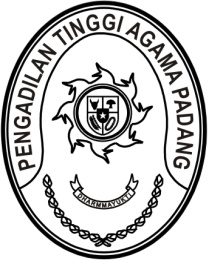 Nomor	: W3-A/        /OT.01.1/1/2023              Padang, 11 Januari 2023Lamp	: -Perihal	:	Undangan Yth. Tim Penilai LPK Tahun 2022 PA se-Sumatera Barat (daftar nama terlampir)Assalammu’alaikum Wr.WbBersama ini kami mengundang Saudara untuk mengikuti Rapat yang akan dilaksanakan pada:Hari/Tanggal	: Kamis / 12 Januari 2023Jam	: 10.30 WIB s.d. selesai Tempat	: Command Center Pengadilan Tinggi Agama PadangAgenda	: Penilaian LPK Tahun 2022 PA se-Sumatera BaratDemikianlah undangan ini disampaikan, atas kehadirannya kami ucapkan terima kasih.Wassalam,
Ketua Tim Penilaian LPKDrs. Nurhafizal, S.H, M.H.NIP. 197908202003121004